Začátek formulářeHistorie v kostcePardubice v nejvyšší soutěžiBilance se soupeřiMistrovské titulyVýročí 90/40Virtuální prohlídka výstavyHistorická logaVýznamní hráčiPřehled umístěníPřehled trenérůHráči v reprezentaciReprezentace v PardubicíchA týmČeská pojišťovna Cup 2003Mistrovství světa juniorů 2002Mistrovství světa juniorů 2008Kniha o historii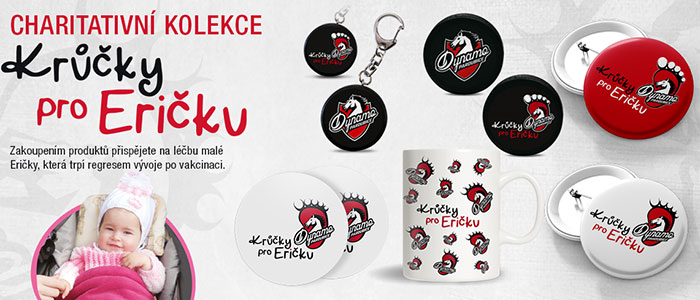 Krůčky pro Eričku. Dynamo připravuje Vánoční bazardnes | Jan HrabalPARDUBICE — Hokejový klub Dynamo Pardubice je nejen profesionálním sportovním klubem, který reprezentuje své město v nejvyšší hokejové soutěži a denně se stará o více než tři sta dětí v jedenácti mládežnických kategoriích. Je organizací, která významně vnímá svou společenskou odpovědnost. Hrdě podporuje ty, kteří si pomoc zaslouží, jmenujme Dětský domov Pardubice, Základní školu a praktickou školu Svítání nebo Dětské centrum Veská. Mezi potřebné patří i malá Erička.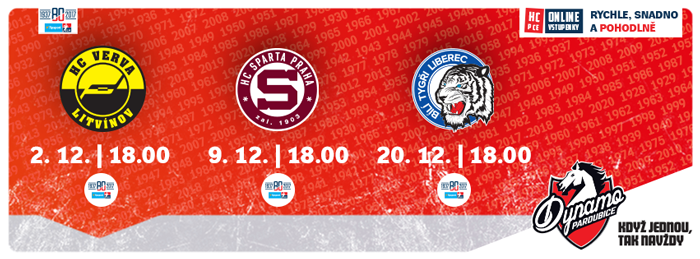 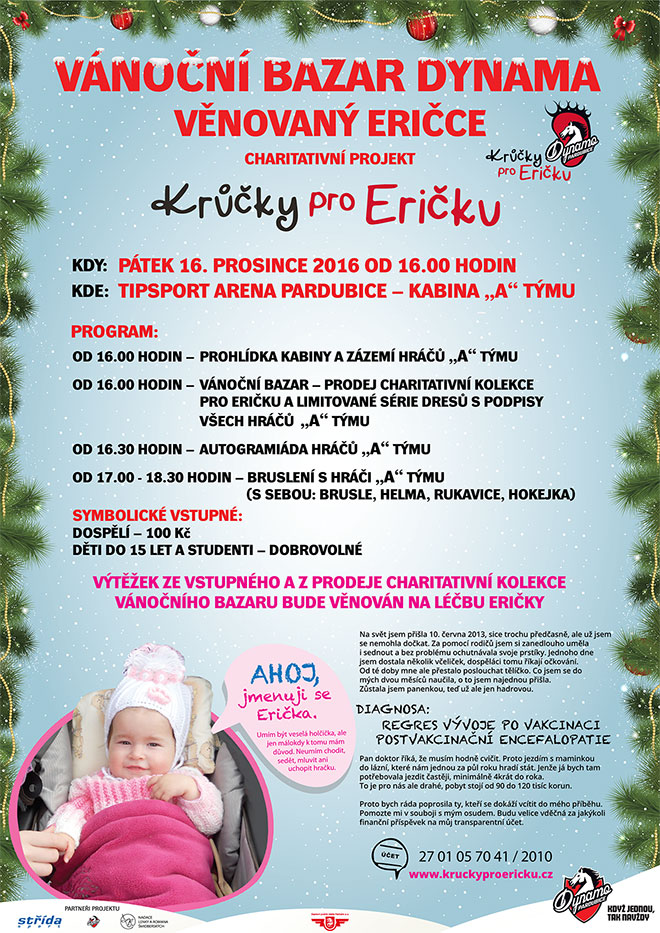 Její příběh je velmi silný, naleznete jej na webu www.kruckyproericku.cz. Celé Dynamo chce, aby jednou malá Erička mohla přijít fandit. Pomozte jí také!Jak se příběh Eričky potkal s Dynamem?Na konci loňské sezony přišel kapitán týmu Tomáš Rolinek s Petrem Čáslavou s myšlenkou najít konkrétní dítě mající hendikep, kterému by hráči A týmu mohli poskytnout svou podporu a pomoc. V tomto směru se obrátili na Lenku Šmidberskou, jež vede Nadaci Lenky a Romana Šmidberských a která už v té době nadačně pomáhala dvouleté holčičce s diagnózou „regres vývoje po vakcinaci“ (tzv. postvakcinační encefalopatie). Na nadační pomoc a spolupráci navázala příprava charitativního projektu spojená s Dynamem. Prvním počinem klubu na podporu malé Eričky z Heřmanova Městce vznikl nápad Vánočního bazaru věnovaný Eričce. Co od Bazaru můžete čekat?K nápadu Dynama se velmi ochotně připojil Martin Střída, majitel společnosti Střída sport, ten ve prospěch Eričky věnoval padesát dresů k charitativnímu prodeji. Andrea Kreislová ze společnosti UNITY!cx, která provozuje fanshop Dynama, připojila logo „Krůčky pro Eričku“ spojené s Dynamem a klub připravil podobu dresu určeného pro prodej charitativní limitované série s podpisy hráčů A týmu.Fanoušci tak mají možnost podpořit malou holčičku zakoupením unikátního dresu za symbolických 1390 korun, který bude v internetovém prodeji od 1. prosince na e-shopu a dále při vlastním Vánočním bazaru Dynama v pátek 16. prosince od 16.00 hodin v Tipsport areně v Pardubicích. Poprvé tyto dresy oblečou vybraní hráči na předzápasovém rozbruslení před pátečním utkání s Litvínovem.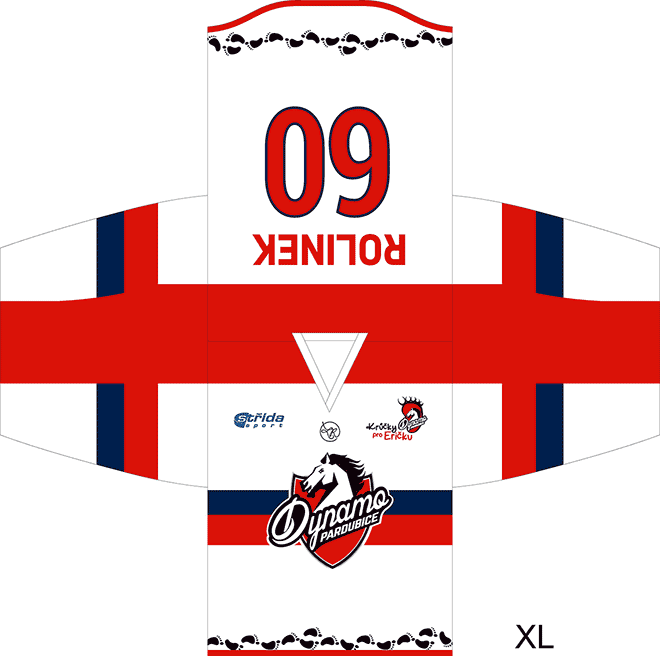 Součástí bazaru je i prodej připravené charitativní kolekce pro Eričku věnované fanshopem a dalších sportovních věcí za zvýhodněné ceny. Současně si při návštěvě Vánočního bazaru můžete prohlédnout kabinu a zázemí A týmu, získat autogram všech hráčů a nebo si s nimi přijít zabruslit! To vše za symbolické vstupné ve výši 100 korun, pro děti a studenty je vstup dobrovolný. Výtěžek z prodeje dresů a charitativní kolekce bude věnován na výlohy spojené s pobytem Eričky v léčebných lázních, který stojí 100 000 korun a tato malá holčička je potřebuje k potřebnému zdravotnímu pokroku až čtyřikrát ročně. K výtěžku z prodeje dresů od Střída sportu se připojí i dar Nadace Lenky a Romana Šmidberských s částkou 80 000 korun. Hráči A týmu podpoří tento projekt i svým přispěním. Zahájil ho kapitán Tomáš Rolinek, který jako první do připravené kasy v kabině vložil 10 000 korun.Malá Erička si pomoc zaslouží. Zapojte se i vy! Bezprostředně na Vánoční bazar naváže akce „Každý gól pomáhá“, hráči A týmu Dynama sami mezi sebou budou vybírat finance dle počtu vstřelených branek, aneb za každou Eričce zaplatí. Tak ať jich je co nejvíce – nejen naše malá fanynka si je zaslouží!Přijďte s námi i vy podpořit léčbu malé Eričky a současně se v předvánoční atmosféře setkat – kde jinde než na Dynamu!